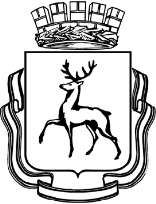 АДМИНИСТРАЦИЯ ГОРОДА НИЖНЕГО НОВГОРОДАПОСТАНОВЛЕНИЕНа основании статьи 52 Устава города Нижнего Новгородав соответствии с постановлением администрации города Нижнего Новгорода от 8 апреля 2014 г. № 1228 «Об утверждении Порядка разработки, реализации и оценки эффективности муниципальных программ города Нижнего Новгорода и Методических рекомендаций по разработке и реализации муниципальных программ города Нижнего Новгорода», а также согласно решений городской Думы города Нижнего Новгорода от 18.12.2019 №206 «О внесении изменений в решение городской Думы города Нижнего Новгорода от 12.12.2018 № 245 «О бюджете города Нижнего Новгорода на 2019 год и на плановый период 2020-2021 годов», №222 «О бюджете города Нижнего Новгорода на 2020 год и на плановый период 2021 - 2022 годов», администрация города Нижнего Новгорода постановляет:1. Внести в муниципальную программу города Нижнего Новгорода «Охрана окружающей среды города Нижнего Новгорода» на 2019 - 2024 годы, утвержденную постановлением администрации города Нижнего Новгорода от 23.01.2019 № 115, изменения, изложив ее в новой редакции в соответствии с приложением.2. Управлению по связям со СМИ администрации города Нижнего Новгорода (Квашнина Н.М.) обеспечить опубликование настоящего постановления в официальном печатном средстве массовой информации - газете «День города. Нижний Новгород».3. Департаменту правового обеспечения администрации города Нижнего Новгорода (Киселева С.Б.) обеспечить размещение настоящего постановления на официальном сайте администрации города Нижнего Новгорода в информационно-телекоммуникационной сети «Интернет».4. Контроль за исполнением постановления возложить на заместителя главы администрации города Нижнего Новгорода Сдобнякова В.В.Глава города                                                                                                        В.А.ПановА.А. Максимов217 14 10Приложение к  постановлению администрации города от________№________МУНИЦИПАЛЬНАЯ ПРОГРАММА«ОХРАНА ОКРУЖАЮЩЕЙ СРЕДЫ ГОРОДА НИЖНЕГО НОВГОРОДА»НА 2019 - 2024 ГОДЫ(далее - муниципальная программа, программа)Раздел 1. ПАСПОРТ МУНИЦИПАЛЬНОЙ ПРОГРАММЫРаздел 2. ТЕКСТОВАЯ ЧАСТЬ МУНИЦИПАЛЬНОЙ ПРОГРАММЫ2.1. Характеристика текущего состояния.Нижний Новгород, расположенный на слиянии двух крупнейших рек России - Волги и Оки, является одним из крупнейших по насыщению промышленными производствами городов-миллионников Российской Федерации. Ведущими отраслями промышленности города являются радиоэлектроника, машиностроение и металлообработка, авто-, судо- и авиастроение, химическая и нефтехимическая промышленность, пищевая промышленность, черная и цветная металлургия, электроэнергетика, строительство и деревообработка.Сегодня на территории города функционируют свыше 500 крупных промышленных предприятий и объединений, десятки тысяч организаций различных форм собственности и частных предпринимателей.Достигнутый в последние годы рост промышленного производства приводит к увеличению антропогенной нагрузки на все компоненты природной среды (атмосферный воздух, воду, почву, зеленые насаждения и т.п.), однако экологическая обстановка в городе на протяжении последних лет остается стабильной и в целом благоприятной.Сохранение леса как важнейшего компонента биосферы и стабилизатора крупномасштабных природных процессов, источника ценных биологических ресурсов является необходимым условием устойчивого социально-экономического развития города Нижнего Новгорода.По масштабам и характеру воздействия на леса огонь был и остается доминирующим фактором, определяющим структуру и динамику земель лесного фонда. Стихийные пожары оказывают разрушительное воздействие на лесную флору, фауну, органический слой почвы. Охрана лесов от пожаров должна стать важнейшим направлением муниципальной политики, обеспечивающим экологическую безопасность муниципального образования Нижний Новгород и сохранение ресурсного потенциала лесов.Программа предусматривает дальнейшее развитие охраны лесов от пожаров и других неблагоприятных факторов (ветровалы, буреломы, затопление и иное), которые до настоящего времени являются главными факторами повреждения и гибели городских лесов.Достаточно высокой является общая площадь лесов, которые погибают от влияния вредных организмов, промышленных выбросов и неблагоприятных погодных факторов: в среднем около 0,03 тыс. гектаров ежегодно. При сохранении этой тенденции площадь очагов вредителей и болезней в городских лесах не уменьшится и прогнозируется на среднем многолетнем уровне. Наибольшему риску подвергаются лесные участки, пройденные пожарами в 2010 году, расположенные в основном в Сормовском районе, также хвойные насаждения Нижегородского и Автозаводского районов. Прогнозируется, что большая часть этих насаждений погибнет.За последние годы объемы рубок ухода в молодняках (осветления, прочистки) снизились. При реализации соответствующих мероприятий программы прогнозируется увеличение объемов рубок ухода в молодняках.Реализация программы предусматривает интенсификацию использования лесов, в частности, проведение мероприятий лесоустройства, формирование данных лесного реестра, информатизацию системы лесного хозяйства, снижение уровня нарушений лесного законодательства на подведомственных территориях МКУ «Лесопарковое хозяйство города Нижнего Новгорода».Лесоустройство - это система мероприятий, направленных на обеспечение рационального использования, повышение продуктивности, воспроизводство, охрану и защиту лесов, а также повышение культуры лесного хозяйства. Лесоустройство включает в себя изучение лесорастительных и экономических условий территории, разработку проектов ведения лесного хозяйства, обоснование объемов лесохозяйственных мероприятий и возможный размер пользования древесиной.По данным на 1 января 2019 года 79% площади городских лесов имеют лесоустройства более 20 лет. Имеется необходимость в модернизации технологии лесоустроительных работ на основе современных методов оценки лесных ресурсов и информационных технологий, повышения уровня развития системы муниципального лесного надзора и системы государственного пожарного надзора в лесах.В лесном хозяйстве города накопились системные проблемы, тенденции развития которых при сохранении текущей ситуации могут усилиться. Эти проблемы препятствуют повышению эффективности использования, охраны, защиты и воспроизводства лесов, улучшению их продуктивности и качества, сохранению экологических функций лесных насаждений и биологического разнообразия, что значительно снижает роль лесов в улучшении качества жизни граждан.Важнейшее значение в обеспечении устойчивого управления лесами имеет качество информации о динамике лесов и их использовании, получаемой при осуществлении государственной инвентаризации лесов и лесных мониторингов. Существующая система сбора и обработки такой информации не в полной мере отвечает требованиям современных управленческих технологий.Следует отметить наличие проблем в использовании лесов лесопарковых зон в целях социально-экономического развития на подведомственных территориях МКУ «Лесопарковое хозяйство города Нижнего Новгорода». Одним из неотъемлемых конституционных прав каждого гражданина нашей страны является право на благоприятную окружающую среду, закрепленное статьей 42 Конституции Российской Федерации. Одним из основных элементов благоприятной окружающей среды является лес, он занимает примерно половину суши нашей страны, от него в очень большой степени зависит качество многих других элементов: воды, воздуха, мест отдыха.В связи с этим защитные леса оказались в очень сложном положении. С одной стороны, они все больше и больше нужны людям, поскольку качество окружающей среды имеет для современного человека все возрастающее значение. С другой стороны, защитные леса все сильнее страдают от изменения окружающей их среды, нарушения природных механизмов саморегуляции и самоподдержания. В целом представляется очевидной необходимость экстренных мер по сохранению системы защитных лесов, обеспечению в них качественного лесного хозяйства, соответствующего целевому назначению лесов.Одним из основных принципов охраны окружающей среды является ответственность органов местного самоуправления за обеспечение благоприятной окружающей среды и экологической безопасности на соответствующих территориях. Деятельность органов местного самоуправления в сфере охраны окружающей среды и природных ресурсов осуществляется в рамках Федерального закона от 06.10.2003 № 131-ФЗ "Об общих принципах организации местного самоуправления в Российской Федерации", Федерального закона от 10.01.2002 № 7-ФЗ "Об охране окружающей среды", Устава Нижнего Новгорода, других нормативных и законодательных актов. К вопросам местного значения городского округа относятся:организация мероприятий по охране окружающей среды;организация и развитие системы экологического образования, воспитание и формирование экологической культуры;соблюдение права каждого на получение достоверной информации о состоянии окружающей среды;создание и развитие современной инфраструктуры сбора отходов потребления;мероприятия по ликвидации и рекультивации свалок отходов;реализация мероприятий федерального проекта;ряд других вопросов.Для решения данных вопросов администрация города Нижнего Новгорода, в рамках своих полномочий, принимает все необходимые меры. Уполномоченным органом администрации Нижнего Новгорода в области охраны окружающей среды на территории города является муниципальное казенное учреждение «Комитет охраны окружающей среды и природных ресурсов города Нижнего Новгорода». Деятельность Комитета направлена на решение задач органов местного самоуправления в области охраны окружающей среды и природных ресурсов на территории муниципального образования Нижний Новгород:1. Мониторинг за состоянием окружающей среды.С целью комплексного наблюдения за состоянием окружающей среды, в том числе компонентов природной среды, естественных экологических систем, за происходящими в них процессами, явлениями, оценкой и прогнозом изменений состояния окружающей среды, на территории города Нижнего Новгорода осуществление экологического мониторинга:а) Предоставление администрации города Нижнего Новгорода информации о состоянии загрязнения атмосферного воздуха, водных объектов на территории города.Информационный отчет о состоянии загрязнения атмосферного воздуха на территории районов города Нижнего Новгорода по контролируемым загрязняющим веществам.Прогноз высоких уровней загрязнений в периоды неблагоприятных метеоусловий.Качество воды в реках Ока и Волга в районе города Нижнего Новгорода.б) Предоставление администрации города Нижнего Новгорода гидрометеорологической информации на территории города.Гидрометеорологические бюллетени прогнозов погоды, в которых отражены:специализированный прогноз на 1 сутки по городу Нижнему Новгороду;специализированный прогноз на 2 - 3 суток по городу Нижнему Новгороду;специализированный прогноз среднесуточной температуры воздуха и количество осадков на 4 - 5 суток по городу Нижнему Новгороду;информация об уровнях воды по 3 водомерным постам (Новинки, Н.Новгород, Сормово);расчет показателя горимости леса по лесопарковой зоне города Нижнего Новгорода и его пригородам;прогноз класса горимости леса на 1 - 3 суток по лесопарковой зоне Нижнего Новгорода и его пригородам.в) Лабораторно-производственный контроль качества воды и почвы в зонах рекреации водных объектов города Нижнего Новгорода, в котором должны быть отражены:санитарно-химические показатели воды;микробиологические исследования воды;паразитологические исследования воды;вирусологические исследования воды;микробиологические исследования почвы;СЭЭ (санитарно-эпидемиологическая экспертиза) по объектам окружающей среды с результатами лабораторно-инструментальных исследований (почва, вода).2. Эколого-просветительская деятельность.1) Участие в федеральных, областных и городских экологических форумах, конференциях, семинарах по поручению администрации города Нижнего Новгорода. Издание информационно-методических материалов:по поручению администрации города Нижнего Новгорода участие в традиционном Международном научно-промышленном форуме "Великие реки";издание ежегодных докладов об экологической обстановке и природоохранной деятельности в Нижнем Новгороде;издание информационных и познавательных материалов для детей дошкольного и школьного возраста.2) Организация и развитие системы экологического образования и воспитания и формирование экологической культуры:в детских дошкольных, школьных и других образовательных учреждениях проводятся уроки экологии, конкурсы рисунка и другие мероприятия;организуются субботники, трудовые десанты, экологические акции;приобретаются школьные микролаборатории по экологии и биологии для городских школ.3) Организация и проведение экологических олимпиад, конкурсов, фестивалей, акций:1 апреля в Международный день птиц - традиционный городской конкурс на лучший скворечник и гнездовальный домик;апрель - ежегодная городская олимпиада школьников по экологии для учащихся 9, 10, 11 классов;11 - 13 ноября - традиционный городской конкурс «Синичкин день» на лучшую кормушку;декабрь - ежегодный городской фестиваль школьных экологических агитбригад "Наш дом - Нижний Новгород".Волга – пятая по величине в России и самая крупная река в Европе длиной более 3 тыс. км. Среди основных проблем Волги и Волжского бассейна эксперты и экологи называют сильное загрязнение и плохое качество воды, в ряде случаев достигающее критического уровня. Вопрос снижения антропогенной нагрузки на Волгу и водные объекты бассейна реки от сброса сточных вод является крайне актуальным, в том числе и для города Нижнего Новгорода.Начиная с 2019 года в Нижегородской области осуществляется реализация мероприятий федерального проекта «Оздоровление Волги» (национальный проект «Экология»). В рамках указанного проекта в городе Нижнем Новгороде запланировано строительство двух новых очистных сооружения для ликвидации сброса промывных вод, сбору и перекачке осадка в городскую канализацию – на водопроводной станции «Слудинская» и водопроводной станции «Малиновая гряда». Строительство очистных сооружений позволит уменьшить объем отводимых в реку с территории города загрязненных сточных вод, улучшит экологическое состояние окружающей среды.Проблемы в сфере обращения с отходами приводят к неблагоприятным экологическим и экономическим последствиям, негативному воздействию на окружающую среду.Одни из причин, которые обуславливают развитие в Нижегородской области негативной ситуации в сфере обращения отходов, является:не соответствие объектов размещения отходов, экологическим и санитарным требованиям, используемые в сфере обращения с отходами;накопленные проблемы предшествующих периодов (наличие значительного количества отходов, не утилизированных из-за отсутствия соответствующих технологий).Модернизация инфраструктуры сбора и транспортирования отходов путем приобретения мусорных контейнеров и (или) бункеров и создание (обустройство) контейнерных площадок решит часть проблем в сфере обращения с отходами.Новым и важным направлением работы является ликвидация несанкционированных свалок в границах городов и наиболее опасных объектов накопленного экологического вреда окружающей среде, ряд мероприятий предусматривают значительные сроки реализации либо требуют постоянной реализации.На территории города Нижнего Новгорода, по экспертной оценке на ноябрь 2013 года, наблюдалась высокая численность безнадзорных животных, порядка 7000 голов.Законом Нижегородской области от 03.10.2013 № 129-З органам местного самоуправления с 01.01.2014 были переданы отдельные государственные полномочия по организации проведения мероприятий по предупреждению и ликвидации болезней животных, их лечению, защите населения от болезней, общих для человека и животных, в части отлова и содержания безнадзорных животных.Полномочия по дополнительным видам работ - стерилизации или кастрации по показаниям животных без владельцев были переданы органам местного самоуправления Законом Нижегородской области от 30 июня 2014 года № 76-З.В 2014 - 2019 годах администрацией города Нижнего Новгорода в целях реализации вышеуказанных полномочий проведены электронные аукционы и определена подрядная организация для выполнения работ по отлову и содержанию безнадзорных животных - ООО «Зоозащита НН». В рамках настоящей муниципальной программы планируется продолжить работу в сфере отлова и содержания животных без владельцев в целях создания благоприятной окружающей среды для населения города.2.2. Цели, задачи муниципальной программы.Целью программы является улучшение экологической ситуации на территории города.Для достижения цели программы требуется решение следующих задач:1. Организация использования, охраны, защиты, воспроизводства городских лесов.2. Снижение техногенной нагрузки на окружающую среду города.3. Повышение эффективности отлова и содержания безнадзорных животных.4. Сокращение доли загрязненных сточных вод, отводимых в реку Волга.2.3. Сроки и этапы реализации программы.Программу планируется реализовать без выделения этапов с 2019 по 2024 годы.2.4. Целевые индикаторы программы.Таблица 1Сведения о целевых индикаторах муниципальной программыТаблица 2Методика расчета целевых индикаторов муниципальной программы2.5. Меры правового регулирования.Разработка муниципальных правовых актов не планируется.2.6. Участие в реализации муниципальной программы муниципальных унитарных предприятий, хозяйственных обществ, акции, доли в уставном капитале которых принадлежат муниципальному образованию город Нижний Новгород, общественных, научных и иных организаций не планируется.2.7. Обоснование объема финансовых ресурсов.Таблица 3Ресурсное обеспечение реализации муниципальной программыза счет средств бюджета города Нижнего Новгорода2.8. Анализ рисков реализации муниципальной программы.Наиболее приоритетными рисками реализации программы (по высокой вероятности возникновения и тяжести последствий) являются риски, связанные с возникновением экстремальных природных ситуаций, требующих применения мер экстренного реагирования, введения особых режимов, незапланированного увеличения объемов реабилитационных работ и необходимости привлечения дополнительного финансирования для их осуществления. Достаточно серьезными (вследствие умеренно высокой вероятности возникновения и тяжести последствий) являются риски, связанные со вспышками массового размножения хозяйственно опасных вредных организмов. Для смягчения последствий таких рисков необходима разработка специальных планов реагирования (что обеспечит оперативное принятие управленческих решений) и создание резервов как материально-технических, так и финансовых ресурсов.К основным рискам также относятся: нормативно-правовые, финансово-экономические, социально-экономические.Нормативно-правовые и организационные риски заключаются в изменении структуры и задач территориальных подразделений органов местного самоуправления, участвующих в реализации подпрограммных мероприятий, изменении нормативно-правовой базы.Минимизировать возможные отклонения в выполнении программных мероприятий и исключить негативные последствия позволит осуществление рационального управления реализацией программы, своевременное внесение изменений в программу, взвешенный подход при принятии решений о корректировке нормативных правовых актов, действующих в сфере реализации программы.Финансово-экономический риск заключается в недостаточном финансировании реализации программы.Минимизировать действие данного риска возможно за счет принятия мер для более эффективного распределения и использования имеющихся финансовых средств.К этой же группе относятся риски, связанные с социально-экономическими факторами, недостаточность местных трудовых ресурсов и квалифицированных кадров, а также пассивное сопротивление отдельных граждан и общественных организаций проведению мероприятий программы. Для снижения вероятности и тяжести последствий этой группы рисков необходимо совершенствование планирования работ, регулирование договорных отношений.3. Оценка планируемой эффективности муниципальной программыПри выполнении программы будет обеспечено: многоцелевое, рациональное, непрерывное, неистощительное лесопользование; улучшение качества и продуктивности лесов, сохранение их средообразующих, водоохранных, оздоровительных функций, использование лесов способами, не наносящими вреда окружающей среде; создание условий для комплексного и эффективного освоения лесов на подведомственных территориях МКУ «Лесопарковое хозяйство города Нижнего Новгорода».Обеспечение контроля МКУ «Комитет охраны окружающей среды и природных ресурсов города Нижнего Новгорода» за состоянием атмосферного воздуха, водных объектов и почвы на территории города с целью предотвращения негативного воздействия хозяйственной и иной деятельности на окружающую среду. Совершенствование системы экологического воспитания и образования с целью развития экологической культуры и экологически оправданного поведения и развития чувства любви к родному краю и ответственности за сохранение его природы.Модернизация инфраструктуры сбора и транспортирования отходов путем приобретения мусорных контейнеров и (или) бункеров и создание (обустройство) контейнерных площадок решит часть проблем в сфере обращения с отходами.Реализация федерального проекта «Оздоровление Волги» в рамках национального проекта «Экология» по строительству очистных сооружений позволит уменьшить объем отводимых в реку с территории города загрязненных сточных вод, улучшит экологическое состояние окружающей среды.4. План реализации муниципальной программыТаблица 4План реализации муниципальной программы«Охрана окружающей среды города Нижнего Новгорода»на 2019 - 2024 годы на 2019 годПлан реализации муниципальной программы"Охрана окружающей среды города Нижнего Новгорода"на 2019 - 2024 годы на 2020 год№О внесении изменений в постановление администрации города Нижнего Новгорода от 
23.01.2019 № 115Ответственный исполнитель муниципальной программыДепартамент благоустройства администрации города Нижнего НовгородаДепартамент благоустройства администрации города Нижнего НовгородаДепартамент благоустройства администрации города Нижнего НовгородаДепартамент благоустройства администрации города Нижнего НовгородаДепартамент благоустройства администрации города Нижнего НовгородаДепартамент благоустройства администрации города Нижнего НовгородаДепартамент благоустройства администрации города Нижнего НовгородаСоисполнители муниципальной программыАдминистрации районов города Нижнего НовгородаМуниципальное казенное учреждение «Управление муниципальных кладбищ города Нижнего Новгорода» (далее - МКУ «УМК НН»)Муниципальное казенное учреждение «Лесопарковое хозяйство города Нижнего Новгорода»Муниципальное казенное учреждение «Комитет охраны окружающей среды и природных ресурсов города Нижнего Новгорода»Департамент строительства и капитального ремонта администрации города Нижнего НовгородаМуниципальное казенное учреждение «Главное управление по капитальному строительству города Нижнего Новгорода» Администрации районов города Нижнего НовгородаМуниципальное казенное учреждение «Управление муниципальных кладбищ города Нижнего Новгорода» (далее - МКУ «УМК НН»)Муниципальное казенное учреждение «Лесопарковое хозяйство города Нижнего Новгорода»Муниципальное казенное учреждение «Комитет охраны окружающей среды и природных ресурсов города Нижнего Новгорода»Департамент строительства и капитального ремонта администрации города Нижнего НовгородаМуниципальное казенное учреждение «Главное управление по капитальному строительству города Нижнего Новгорода» Администрации районов города Нижнего НовгородаМуниципальное казенное учреждение «Управление муниципальных кладбищ города Нижнего Новгорода» (далее - МКУ «УМК НН»)Муниципальное казенное учреждение «Лесопарковое хозяйство города Нижнего Новгорода»Муниципальное казенное учреждение «Комитет охраны окружающей среды и природных ресурсов города Нижнего Новгорода»Департамент строительства и капитального ремонта администрации города Нижнего НовгородаМуниципальное казенное учреждение «Главное управление по капитальному строительству города Нижнего Новгорода» Администрации районов города Нижнего НовгородаМуниципальное казенное учреждение «Управление муниципальных кладбищ города Нижнего Новгорода» (далее - МКУ «УМК НН»)Муниципальное казенное учреждение «Лесопарковое хозяйство города Нижнего Новгорода»Муниципальное казенное учреждение «Комитет охраны окружающей среды и природных ресурсов города Нижнего Новгорода»Департамент строительства и капитального ремонта администрации города Нижнего НовгородаМуниципальное казенное учреждение «Главное управление по капитальному строительству города Нижнего Новгорода» Администрации районов города Нижнего НовгородаМуниципальное казенное учреждение «Управление муниципальных кладбищ города Нижнего Новгорода» (далее - МКУ «УМК НН»)Муниципальное казенное учреждение «Лесопарковое хозяйство города Нижнего Новгорода»Муниципальное казенное учреждение «Комитет охраны окружающей среды и природных ресурсов города Нижнего Новгорода»Департамент строительства и капитального ремонта администрации города Нижнего НовгородаМуниципальное казенное учреждение «Главное управление по капитальному строительству города Нижнего Новгорода» Администрации районов города Нижнего НовгородаМуниципальное казенное учреждение «Управление муниципальных кладбищ города Нижнего Новгорода» (далее - МКУ «УМК НН»)Муниципальное казенное учреждение «Лесопарковое хозяйство города Нижнего Новгорода»Муниципальное казенное учреждение «Комитет охраны окружающей среды и природных ресурсов города Нижнего Новгорода»Департамент строительства и капитального ремонта администрации города Нижнего НовгородаМуниципальное казенное учреждение «Главное управление по капитальному строительству города Нижнего Новгорода» Администрации районов города Нижнего НовгородаМуниципальное казенное учреждение «Управление муниципальных кладбищ города Нижнего Новгорода» (далее - МКУ «УМК НН»)Муниципальное казенное учреждение «Лесопарковое хозяйство города Нижнего Новгорода»Муниципальное казенное учреждение «Комитет охраны окружающей среды и природных ресурсов города Нижнего Новгорода»Департамент строительства и капитального ремонта администрации города Нижнего НовгородаМуниципальное казенное учреждение «Главное управление по капитальному строительству города Нижнего Новгорода» Цели муниципальной программыУлучшение экологической ситуации на территории городаУлучшение экологической ситуации на территории городаУлучшение экологической ситуации на территории городаУлучшение экологической ситуации на территории городаУлучшение экологической ситуации на территории городаУлучшение экологической ситуации на территории городаУлучшение экологической ситуации на территории городаЗадачи муниципальной программыОрганизация использования, охраны, защиты, воспроизводства городских лесовСнижение техногенной нагрузки на окружающую среду городаПовышение эффективности отлова и содержания безнадзорных животныхСокращение доли загрязненных сточных вод, отводимых в реку ВолгаОрганизация использования, охраны, защиты, воспроизводства городских лесовСнижение техногенной нагрузки на окружающую среду городаПовышение эффективности отлова и содержания безнадзорных животныхСокращение доли загрязненных сточных вод, отводимых в реку ВолгаОрганизация использования, охраны, защиты, воспроизводства городских лесовСнижение техногенной нагрузки на окружающую среду городаПовышение эффективности отлова и содержания безнадзорных животныхСокращение доли загрязненных сточных вод, отводимых в реку ВолгаОрганизация использования, охраны, защиты, воспроизводства городских лесовСнижение техногенной нагрузки на окружающую среду городаПовышение эффективности отлова и содержания безнадзорных животныхСокращение доли загрязненных сточных вод, отводимых в реку ВолгаОрганизация использования, охраны, защиты, воспроизводства городских лесовСнижение техногенной нагрузки на окружающую среду городаПовышение эффективности отлова и содержания безнадзорных животныхСокращение доли загрязненных сточных вод, отводимых в реку ВолгаОрганизация использования, охраны, защиты, воспроизводства городских лесовСнижение техногенной нагрузки на окружающую среду городаПовышение эффективности отлова и содержания безнадзорных животныхСокращение доли загрязненных сточных вод, отводимых в реку ВолгаОрганизация использования, охраны, защиты, воспроизводства городских лесовСнижение техногенной нагрузки на окружающую среду городаПовышение эффективности отлова и содержания безнадзорных животныхСокращение доли загрязненных сточных вод, отводимых в реку ВолгаЭтапы и сроки реализации муниципальной программыРеализуется в 2019 - 2024 годах в один этапРеализуется в 2019 - 2024 годах в один этапРеализуется в 2019 - 2024 годах в один этапРеализуется в 2019 - 2024 годах в один этапРеализуется в 2019 - 2024 годах в один этапРеализуется в 2019 - 2024 годах в один этапРеализуется в 2019 - 2024 годах в один этапОбъемы бюджетных ассигнований муниципальной программы за счет средств бюджета города Нижнего НовгородаОтветственный исполнитель, соисполнителиРасходы (руб.), годыРасходы (руб.), годыРасходы (руб.), годыРасходы (руб.), годыРасходы (руб.), годыРасходы (руб.), годыОбъемы бюджетных ассигнований муниципальной программы за счет средств бюджета города Нижнего НовгородаОтветственный исполнитель, соисполнители2019 год2020 год2021 год2022 год2023 год2024 годОбъемы бюджетных ассигнований муниципальной программы за счет средств бюджета города Нижнего НовгородаВсего662 148 255,45490 034 800,00387 589 800,00113 558 400,00116 177 031,21118 900 407,66Объемы бюджетных ассигнований муниципальной программы за счет средств бюджета города Нижнего НовгородаДепартамент благоустройства администрации города Нижнего Новгорода40 413 090,16115 032 400,0089 724 300,007 332 800,007 501 892,727 677 749,15Объемы бюджетных ассигнований муниципальной программы за счет средств бюджета города Нижнего НовгородаАдминистрации районов города (Департамент благоустройства администрации города Нижнего Новгорода)16 776 169,550,000,000,000,000,00Объемы бюджетных ассигнований муниципальной программы за счет средств бюджета города Нижнего НовгородаМКУ «Лесопарковое хозяйство города Нижнего Новгорода» (Департамент благоустройства администрации города Нижнего Новгорода)63 113 655,0068 481 500,0068 514 100,0068 548 000,0070 128 701,4971 772 631,04Объемы бюджетных ассигнований муниципальной программы за счет средств бюджета города Нижнего НовгородаМКУ «Комитет охраны окружающей среды и природных ресурсов города Нижнего Новгорода» (Департамент благоустройства администрации города Нижнего Новгорода)111 338 166,3737 554 000,0037 614 600,0037 677 600,0038 546 437,0039 450 027,47Объемы бюджетных ассигнований муниципальной программы за счет средств бюджета города Нижнего НовгородаМКУ «Главное управление по капитальному строительству города Нижнего Новгорода» (Департамент строительства и капитального ремонта администрации города Нижнего Новгорода)423 569 902,59268 966 900,00191 736 800,000,000,000,00МКУ «УМК НН»6 937 271,780,000,000,000,000,00Целевые индикаторы муниципальной программыДоля загрязняющих веществ с превышением ПДК по отношению к общему количеству контролируемых ингредиентов - 20%.Доля площади посадки лесных культур (восстановления леса) по отношению к общей площади городских лесов, находящихся в ведении МКУ «Лесопарковое хозяйство города Нижнего Новгорода» - 0,01%.Доля площади санитарно-оздоровительных мероприятий по отношению к общей площади городских лесов, находящихся в ведении МКУ "Лесопарковое хозяйство города Нижнего Новгорода" - 3,7%.Доля загрязняющих веществ с превышением ПДК по отношению к общему количеству контролируемых ингредиентов (по направлению природные и сточные воды) - 20%.Доля загрязняющих веществ с превышением ПДК по отношению к общему количеству контролируемых ингредиентов (по направлению атмосферный воздух) - 20%.Доля загрязняющих веществ с превышением ПДК по отношению к общему количеству контролируемых ингредиентов (по направлению почва) - 20%.Доля животных, в отношении которых в период реализации программы проведены мероприятия по отлову и содержанию, по отношению к общей численности безнадзорных животных - 56%Ежегодное снижение объема отведения в реку Волга загрязненных сточных вод к 2022 году на 0,009км3/годДоля загрязняющих веществ с превышением ПДК по отношению к общему количеству контролируемых ингредиентов - 20%.Доля площади посадки лесных культур (восстановления леса) по отношению к общей площади городских лесов, находящихся в ведении МКУ «Лесопарковое хозяйство города Нижнего Новгорода» - 0,01%.Доля площади санитарно-оздоровительных мероприятий по отношению к общей площади городских лесов, находящихся в ведении МКУ "Лесопарковое хозяйство города Нижнего Новгорода" - 3,7%.Доля загрязняющих веществ с превышением ПДК по отношению к общему количеству контролируемых ингредиентов (по направлению природные и сточные воды) - 20%.Доля загрязняющих веществ с превышением ПДК по отношению к общему количеству контролируемых ингредиентов (по направлению атмосферный воздух) - 20%.Доля загрязняющих веществ с превышением ПДК по отношению к общему количеству контролируемых ингредиентов (по направлению почва) - 20%.Доля животных, в отношении которых в период реализации программы проведены мероприятия по отлову и содержанию, по отношению к общей численности безнадзорных животных - 56%Ежегодное снижение объема отведения в реку Волга загрязненных сточных вод к 2022 году на 0,009км3/годДоля загрязняющих веществ с превышением ПДК по отношению к общему количеству контролируемых ингредиентов - 20%.Доля площади посадки лесных культур (восстановления леса) по отношению к общей площади городских лесов, находящихся в ведении МКУ «Лесопарковое хозяйство города Нижнего Новгорода» - 0,01%.Доля площади санитарно-оздоровительных мероприятий по отношению к общей площади городских лесов, находящихся в ведении МКУ "Лесопарковое хозяйство города Нижнего Новгорода" - 3,7%.Доля загрязняющих веществ с превышением ПДК по отношению к общему количеству контролируемых ингредиентов (по направлению природные и сточные воды) - 20%.Доля загрязняющих веществ с превышением ПДК по отношению к общему количеству контролируемых ингредиентов (по направлению атмосферный воздух) - 20%.Доля загрязняющих веществ с превышением ПДК по отношению к общему количеству контролируемых ингредиентов (по направлению почва) - 20%.Доля животных, в отношении которых в период реализации программы проведены мероприятия по отлову и содержанию, по отношению к общей численности безнадзорных животных - 56%Ежегодное снижение объема отведения в реку Волга загрязненных сточных вод к 2022 году на 0,009км3/годДоля загрязняющих веществ с превышением ПДК по отношению к общему количеству контролируемых ингредиентов - 20%.Доля площади посадки лесных культур (восстановления леса) по отношению к общей площади городских лесов, находящихся в ведении МКУ «Лесопарковое хозяйство города Нижнего Новгорода» - 0,01%.Доля площади санитарно-оздоровительных мероприятий по отношению к общей площади городских лесов, находящихся в ведении МКУ "Лесопарковое хозяйство города Нижнего Новгорода" - 3,7%.Доля загрязняющих веществ с превышением ПДК по отношению к общему количеству контролируемых ингредиентов (по направлению природные и сточные воды) - 20%.Доля загрязняющих веществ с превышением ПДК по отношению к общему количеству контролируемых ингредиентов (по направлению атмосферный воздух) - 20%.Доля загрязняющих веществ с превышением ПДК по отношению к общему количеству контролируемых ингредиентов (по направлению почва) - 20%.Доля животных, в отношении которых в период реализации программы проведены мероприятия по отлову и содержанию, по отношению к общей численности безнадзорных животных - 56%Ежегодное снижение объема отведения в реку Волга загрязненных сточных вод к 2022 году на 0,009км3/годДоля загрязняющих веществ с превышением ПДК по отношению к общему количеству контролируемых ингредиентов - 20%.Доля площади посадки лесных культур (восстановления леса) по отношению к общей площади городских лесов, находящихся в ведении МКУ «Лесопарковое хозяйство города Нижнего Новгорода» - 0,01%.Доля площади санитарно-оздоровительных мероприятий по отношению к общей площади городских лесов, находящихся в ведении МКУ "Лесопарковое хозяйство города Нижнего Новгорода" - 3,7%.Доля загрязняющих веществ с превышением ПДК по отношению к общему количеству контролируемых ингредиентов (по направлению природные и сточные воды) - 20%.Доля загрязняющих веществ с превышением ПДК по отношению к общему количеству контролируемых ингредиентов (по направлению атмосферный воздух) - 20%.Доля загрязняющих веществ с превышением ПДК по отношению к общему количеству контролируемых ингредиентов (по направлению почва) - 20%.Доля животных, в отношении которых в период реализации программы проведены мероприятия по отлову и содержанию, по отношению к общей численности безнадзорных животных - 56%Ежегодное снижение объема отведения в реку Волга загрязненных сточных вод к 2022 году на 0,009км3/годДоля загрязняющих веществ с превышением ПДК по отношению к общему количеству контролируемых ингредиентов - 20%.Доля площади посадки лесных культур (восстановления леса) по отношению к общей площади городских лесов, находящихся в ведении МКУ «Лесопарковое хозяйство города Нижнего Новгорода» - 0,01%.Доля площади санитарно-оздоровительных мероприятий по отношению к общей площади городских лесов, находящихся в ведении МКУ "Лесопарковое хозяйство города Нижнего Новгорода" - 3,7%.Доля загрязняющих веществ с превышением ПДК по отношению к общему количеству контролируемых ингредиентов (по направлению природные и сточные воды) - 20%.Доля загрязняющих веществ с превышением ПДК по отношению к общему количеству контролируемых ингредиентов (по направлению атмосферный воздух) - 20%.Доля загрязняющих веществ с превышением ПДК по отношению к общему количеству контролируемых ингредиентов (по направлению почва) - 20%.Доля животных, в отношении которых в период реализации программы проведены мероприятия по отлову и содержанию, по отношению к общей численности безнадзорных животных - 56%Ежегодное снижение объема отведения в реку Волга загрязненных сточных вод к 2022 году на 0,009км3/годДоля загрязняющих веществ с превышением ПДК по отношению к общему количеству контролируемых ингредиентов - 20%.Доля площади посадки лесных культур (восстановления леса) по отношению к общей площади городских лесов, находящихся в ведении МКУ «Лесопарковое хозяйство города Нижнего Новгорода» - 0,01%.Доля площади санитарно-оздоровительных мероприятий по отношению к общей площади городских лесов, находящихся в ведении МКУ "Лесопарковое хозяйство города Нижнего Новгорода" - 3,7%.Доля загрязняющих веществ с превышением ПДК по отношению к общему количеству контролируемых ингредиентов (по направлению природные и сточные воды) - 20%.Доля загрязняющих веществ с превышением ПДК по отношению к общему количеству контролируемых ингредиентов (по направлению атмосферный воздух) - 20%.Доля загрязняющих веществ с превышением ПДК по отношению к общему количеству контролируемых ингредиентов (по направлению почва) - 20%.Доля животных, в отношении которых в период реализации программы проведены мероприятия по отлову и содержанию, по отношению к общей численности безнадзорных животных - 56%Ежегодное снижение объема отведения в реку Волга загрязненных сточных вод к 2022 году на 0,009км3/год№ п/пНаименование цели муниципальной программы, задачи, целевого индикатораЕдиница измеренияЗначение целевого индикатораЗначение целевого индикатораЗначение целевого индикатораЗначение целевого индикатораЗначение целевого индикатораЗначение целевого индикатора№ п/пНаименование цели муниципальной программы, задачи, целевого индикатораЕдиница измерения2019 год2020 год2021 год2022 год2023 год2024 год1234567891.Цель. Улучшение экологической ситуации на территории городаЦель. Улучшение экологической ситуации на территории городаЦель. Улучшение экологической ситуации на территории городаЦель. Улучшение экологической ситуации на территории городаЦель. Улучшение экологической ситуации на территории городаЦель. Улучшение экологической ситуации на территории городаЦель. Улучшение экологической ситуации на территории городаЦель. Улучшение экологической ситуации на территории городаДоля загрязняющих веществ с превышением ПДК по отношению к общему количеству контролируемых ингредиентов%3030252520201.1.Задача. Организация использования, охраны, защиты, воспроизводства городских лесовЗадача. Организация использования, охраны, защиты, воспроизводства городских лесовЗадача. Организация использования, охраны, защиты, воспроизводства городских лесовЗадача. Организация использования, охраны, защиты, воспроизводства городских лесовЗадача. Организация использования, охраны, защиты, воспроизводства городских лесовЗадача. Организация использования, охраны, защиты, воспроизводства городских лесовЗадача. Организация использования, охраны, защиты, воспроизводства городских лесовЗадача. Организация использования, охраны, защиты, воспроизводства городских лесовДоля площади посадки лесных культур (восстановление леса) по отношению к общей площади городских лесов, находящихся в ведении МКУ "Лесопарковое хозяйство города Нижнего Новгорода"%0,010,010,010,010,010,01Доля площади санитарно-оздоровительных мероприятий по отношению к общей площади городских лесов, находящихся в ведении МКУ "Лесопарковое хозяйство города Нижнего Новгорода"%3,843,83,83,73,73,71.2.Задача. Снижение техногенной нагрузки на окружающую среду городаЗадача. Снижение техногенной нагрузки на окружающую среду городаЗадача. Снижение техногенной нагрузки на окружающую среду городаЗадача. Снижение техногенной нагрузки на окружающую среду городаЗадача. Снижение техногенной нагрузки на окружающую среду городаЗадача. Снижение техногенной нагрузки на окружающую среду городаЗадача. Снижение техногенной нагрузки на окружающую среду городаЗадача. Снижение техногенной нагрузки на окружающую среду городаДоля загрязняющих веществ с превышением ПДК по отношению к общему количеству контролируемых ингредиентов (по направлению природные и сточные воды)%303025252020Доля загрязняющих веществ с превышением ПДК по отношению к общему количеству контролируемых ингредиентов (по направлению атмосферный воздух)%302625252020Доля загрязняющих веществ с превышением ПДК по отношению к общему количеству контролируемых ингредиентов (по направлению почва)%3026252520201.3.Задача. Повышение эффективности отлова и содержания безнадзорных животныхЗадача. Повышение эффективности отлова и содержания безнадзорных животныхЗадача. Повышение эффективности отлова и содержания безнадзорных животныхЗадача. Повышение эффективности отлова и содержания безнадзорных животныхЗадача. Повышение эффективности отлова и содержания безнадзорных животныхЗадача. Повышение эффективности отлова и содержания безнадзорных животныхЗадача. Повышение эффективности отлова и содержания безнадзорных животныхЗадача. Повышение эффективности отлова и содержания безнадзорных животныхДоля животных, в отношении которых в период реализации программы проведены мероприятия по отлову и содержанию, по отношению к общей численности безнадзорных животных%5656565656561.4.Задача. Сокращение доли загрязненных сточных вод, отводимых в реку ВолгаЗадача. Сокращение доли загрязненных сточных вод, отводимых в реку ВолгаЗадача. Сокращение доли загрязненных сточных вод, отводимых в реку ВолгаЗадача. Сокращение доли загрязненных сточных вод, отводимых в реку ВолгаЗадача. Сокращение доли загрязненных сточных вод, отводимых в реку ВолгаЗадача. Сокращение доли загрязненных сточных вод, отводимых в реку ВолгаЗадача. Сокращение доли загрязненных сточных вод, отводимых в реку ВолгаЗадача. Сокращение доли загрязненных сточных вод, отводимых в реку ВолгаСнижение объема отведения в реку Волга загрязненных сточных водкм3/год0,000,000,0090,00,00,0№ п/пНаименование цели муниципальной программы, задачи, целевого индикатораЕдини-ца изме-ренияНПА, опреде-ляющий методи-ку расчета целево-го индика-тораРасчет целевого индикатораРасчет целевого индикатораИсходные данные для расчета значений целевого индикатораИсходные данные для расчета значений целевого индикатораИсходные данные для расчета значений целевого индикатора№ п/пНаименование цели муниципальной программы, задачи, целевого индикатораЕдини-ца изме-ренияНПА, опреде-ляющий методи-ку расчета целево-го индика-тораформула расчетабуквенное обозначение переменной в формуле расчетаисточник исходных данныхметод сбора исходных данныхпериодичность сбора и срок представления исходных данных1234567891.Площадь посадки лесных культур (восстановление леса) по отношению к общей площади городских лесов, находящихся в ведении МКУ "Лесопарковое хозяйство города Нижнего Новгорода"%-D = Sлк / Sоб x 100%Sлк - площадь посадки лесных культур;Sоб - общая площадь городских лесов, находящихся в ведении МКУ "Лесопарковое хозяйство города Нижнего Новгорода"Проекты лесных культур, акт технической приемки, книга лесных культуробследование площадей, пригодных для посадки лесных культурмесячная (весенний и осенний периоды)2.Площадь санитарно-оздоровительных мероприятий по отношению к общей площади городских лесов, находящихся в ведении МКУ "Лесопарковое хозяйство города Нижнего Новгорода"%-D = (Sвср + Sуз) / Sоб x 100%Sвср - площадь выборочной санитарной рубки;Sуз - площадь, пройденная уборкой от захламленности;Sоб - общая площадь городских лесов, находящихся в ведении МКУ "Лесопарковое хозяйство города Нижнего Новгорода"Акты натурного обследования, распоряжение администрации о вырубке, акты освидетельствования мест рубокобследование лесных насажденийгодовая3.Доля загрязняющих веществ с превышением ПДК по отношению к общему количеству контролируемых ингредиентов%-D=(n1+n2+ni)/N x 100%№i - загрязняющее вещество с превышением ПДК;№ - общее количество контролируемых ингредиентовВедомственная отчетностьлабораторные исследованияпериодичность сбора - месячная; срок представления исходных данных - за отчетный период4.Доля загрязняющих веществ с превышением ПДК по отношению к общему количеству контролируемых ингредиентов (по направлению природные и сточные воды)%-D=(n1+n2+ni)/N x 100%№i - загрязняющее вещество с превышением ПДК;№ - общее количество контролируемых ингредиентовВедомственная отчетностьлабораторные исследованияпериодичность сбора - месячная; срок представления исходных данных - за отчетный период5.Целевой индикатор: доля загрязняющих веществ с превышением ПДК по отношению к общему количеству контролируемых ингредиентов (по направлению атмосферный воздух)%-D=(n1+n2+ni)/N x 100%№i - загрязняющее вещество с превышением ПДК;№ - общее количество контролируемых ингредиентовВедомственная отчетностьлабораторные исследованияпериодичность сбора - месячная; срок представления исходных данных - за отчетный период6.Целевой индикатор: доля загрязняющих веществ с превышением ПДК по отношению к общему количеству контролируемых ингредиентов (по направлению почва)%-D=(n1+n2+ni)/N x 100%№i - загрязняющее вещество с превышением ПДК;№ - общее количество контролируемых ингредиентовВедомственная отчетностьлабораторные исследованияпериодичность сбора - месячная; срок представления исходных данных - за отчетный период7.Доля животных, в отношении которых в период реализации программы проведены мероприятия по отлову и содержанию, по отношению к общей численности безнадзорных животных%-D=x/n x 100%№ - количество безнадзорных животных;x - количество животных, в отношении которых проведены мероприятия по отлову и содержаниюСтатистические данные, полученные с использованием сети Интернетпо данным ранее заключенных муниципальных контрактовгодовая8.Снижение объема отведения в реку Волга загрязненных сточных водкм3/годНерасчетныйпоказательСтатистика органов местного самоуправления (ДСиКР)	Внутренний учет	Ежегодно на конец отчетного периода№ п/пНаименование муниципальной программы, основного мероприятияОтветственный исполнитель, соисполнительРасходы, руб.Расходы, руб.Расходы, руб.Расходы, руб.Расходы, руб.Расходы, руб.№ п/пНаименование муниципальной программы, основного мероприятияОтветственный исполнитель, соисполнитель2019 год2020 год2021 год2022 год2023 год2024 год123456789Муниципальная программа "Охрана окружающей среды города Нижнего Новгорода"Муниципальная программа "Охрана окружающей среды города Нижнего Новгорода"Всего, в том числе:662 148 255,45490 034 800,00387 589 800,00113 558 400,00116 177 031,21118 900 407,66Муниципальная программа "Охрана окружающей среды города Нижнего Новгорода"Муниципальная программа "Охрана окружающей среды города Нижнего Новгорода"Департамент благоустройства администрации города Нижнего Новгорода40 413 090,16115 032 400,0089 724 300,007 332 800,007 501 892,727 677 749,15Муниципальная программа "Охрана окружающей среды города Нижнего Новгорода"Муниципальная программа "Охрана окружающей среды города Нижнего Новгорода"Администрации районов города (Департамент благоустройства администрации города Нижнего Новгорода)16 776 169,550,000,000,000,000,00Муниципальная программа "Охрана окружающей среды города Нижнего Новгорода"Муниципальная программа "Охрана окружающей среды города Нижнего Новгорода"МКУ «Лесопарковое хозяйство города Нижнего Новгорода» (Департамент благоустройства администрации города Нижнего Новгорода)63 113 655,0068 481 500,0068 514 100,0068 548 000,0070 128 701,4971 772 631,04Муниципальная программа "Охрана окружающей среды города Нижнего Новгорода"Муниципальная программа "Охрана окружающей среды города Нижнего Новгорода"МКУ «Комитет охраны окружающей среды и природных ресурсов города Нижнего Новгорода» (Департамент благоустройства администрации города Нижнего Новгорода)111 338 166,3737 554 000,0037 614 600,0037 677 600,0038 546 437,0039 450 027,47Муниципальная программа "Охрана окружающей среды города Нижнего Новгорода"Муниципальная программа "Охрана окружающей среды города Нижнего Новгорода"МКУ «Главное управление по капитальному строительству города Нижнего Новгорода» (Департамент строительства и капитального ремонта администрации города Нижнего Новгорода)423 569 902,59268 966 900,00191 736 800,000,000,000,00Муниципальная программа "Охрана окружающей среды города Нижнего Новгорода"Муниципальная программа "Охрана окружающей среды города Нижнего Новгорода"МКУ «УМК НН»6 937 271,780,000,000,000,000,001.Обеспечение деятельности МКУ "Лесопарковое хозяйство города Нижнего Новгорода"Всего, в том числе:63 113 655,0068 481 500,0068 514 100,0068 548 000,0070 128 701,4971 772 631,041.Обеспечение деятельности МКУ "Лесопарковое хозяйство города Нижнего Новгорода"МКУ «Лесопарковое хозяйство города Нижнего Новгорода» (Департамент благоустройства администрации города Нижнего Новгорода)63 113 655,0068 481 500,0068 514 100,0068 548 000,0070 128 701,4971 772 631,042.Проведение комплекса работ по охране, анализу и предупреждению негативного воздействия на окружающую среду городаВсего, в том числе:147 694 921,456 100 000,006 100 000,006 000 000,006 138 358,656 282 251,652.Проведение комплекса работ по охране, анализу и предупреждению негативного воздействия на окружающую среду городаМКУ «Главное управление по капитальному строительству города Нижнего Новгорода» (Департамент строительства и капитального ремонта администрации города Нижнего Новгорода)12 003 542,59100 000,00100 000,000,000,000,002.Проведение комплекса работ по охране, анализу и предупреждению негативного воздействия на окружающую среду городаМКУ «Комитет охраны окружающей среды и природных ресурсов города Нижнего Новгорода» (Департамент благоустройства администрации города Нижнего Новгорода)82 896 947,376 000 000,006 000 000,006 000 000,006 138 358,656 282 251,652.Проведение комплекса работ по охране, анализу и предупреждению негативного воздействия на окружающую среду городаДепартамент благоустройства администрации города Нижнего Новгорода29 080 990,160,000,000,000,000,002.Проведение комплекса работ по охране, анализу и предупреждению негативного воздействия на окружающую среду городаАдминистрации районов города (Департамент благоустройства администрации города Нижнего Новгорода)16 776 169,550,000,000,000,000,002.Проведение комплекса работ по охране, анализу и предупреждению негативного воздействия на окружающую среду городаМКУ "УМК НН"6 937 271,780,000,000,000,000,003.Расходы на обеспечение деятельности МКУ "Комитет охраны окружающей среды и природных ресурсов города Нижнего Новгорода"Всего, в том числе:28 441 219,0031 554 000,0031 614 600,0031 677 600,0032 408 078,3433 167 775,823.Расходы на обеспечение деятельности МКУ "Комитет охраны окружающей среды и природных ресурсов города Нижнего Новгорода"МКУ "Комитет охраны окружающей среды и природных ресурсов города Нижнего Новгорода" (Департамент благоустройства администрации города Нижнего Новгорода)28 441 219,0031 554 000,0031 614 600,0031 677 600,0032 408 078,3433 167 775,824.Проведение мероприятий по отлову и содержанию безнадзорных животныхВсего, в том числе:11 332 100,007 332 800,007 332 800,007 332 800,007 501 892,727 677 749,154.Проведение мероприятий по отлову и содержанию безнадзорных животныхДепартамент благоустройства администрации города Нижнего Новгорода11 332 100,007 332 800,007 332 800,007 332 800,007 501 892,727 677 749,155.G.1. «Реализация федерального проекта «Чистая страна»Всего, в том числе:0,00107 699 600,0082 391 500,000,000,000,005.G.1. «Реализация федерального проекта «Чистая страна»Департамент благоустройства администрации города Нижнего Новгорода0,00107 699 600,0082 391 500,000,000,000,006.G.6. «Реализация федерального проекта «Оздоровление Волги»Всего, в том числе:411 566 360,00268 866 900,00191 636 800,000,000,000,006.G.6. «Реализация федерального проекта «Оздоровление Волги»МКУ «Главное управление по капитальному строительству города Нижнего Новгорода» (Департамент строительства и капитального ремонта администрации города Нижнего Новгорода)411 566 360,00268 866 900,00191 636 800,000,000,000,00№ п/пНаименование подпрограммы, задачи, основные мероприятия, мероприятияОтветственный за выполнение мероприятия (управление, отдел)СрокСрокПоказатели непосредственного результата реализации мероприятия (далее - ПНР)Показатели непосредственного результата реализации мероприятия (далее - ПНР)Показатели непосредственного результата реализации мероприятия (далее - ПНР)Объемы финансового обеспечения, руб.Объемы финансового обеспечения, руб.Объемы финансового обеспечения, руб.Объемы финансового обеспечения, руб.№ п/пНаименование подпрограммы, задачи, основные мероприятия, мероприятияОтветственный за выполнение мероприятия (управление, отдел)начала реализацииокончания реализацииНаименование ПНРЕд. изм.ЗначениеСобственные городские средстваСредства областного бюджетаСредства федерального бюджетаПрочие источники123456789101112Всего по муниципальной программе "Охрана окружающей среды города Нижнего Новгорода"Всего по муниципальной программе "Охрана окружающей среды города Нижнего Новгорода"Всего по муниципальной программе "Охрана окружающей среды города Нижнего Новгорода"Всего по муниципальной программе "Охрана окружающей среды города Нижнего Новгорода"Всего по муниципальной программе "Охрана окружающей среды города Нижнего Новгорода"Всего по муниципальной программе "Охрана окружающей среды города Нижнего Новгорода"Всего по муниципальной программе "Охрана окружающей среды города Нижнего Новгорода"Всего по муниципальной программе "Охрана окружающей среды города Нижнего Новгорода"129 435 401,33140 808 050,00534 616 080,00-Задача. Организация использования, охраны, защиты, воспроизводства городских лесовЗадача. Организация использования, охраны, защиты, воспроизводства городских лесовЗадача. Организация использования, охраны, защиты, воспроизводства городских лесовЗадача. Организация использования, охраны, защиты, воспроизводства городских лесовЗадача. Организация использования, охраны, защиты, воспроизводства городских лесовЗадача. Организация использования, охраны, защиты, воспроизводства городских лесовЗадача. Организация использования, охраны, защиты, воспроизводства городских лесовЗадача. Организация использования, охраны, защиты, воспроизводства городских лесов63 113 655,00---1.Основное мероприятие 1. Обеспечение деятельности МКУ "Лесопарковое хозяйство города Нижнего Новгорода"Основное мероприятие 1. Обеспечение деятельности МКУ "Лесопарковое хозяйство города Нижнего Новгорода"Основное мероприятие 1. Обеспечение деятельности МКУ "Лесопарковое хозяйство города Нижнего Новгорода"Основное мероприятие 1. Обеспечение деятельности МКУ "Лесопарковое хозяйство города Нижнего Новгорода"Основное мероприятие 1. Обеспечение деятельности МКУ "Лесопарковое хозяйство города Нижнего Новгорода"Основное мероприятие 1. Обеспечение деятельности МКУ "Лесопарковое хозяйство города Нижнего Новгорода"Основное мероприятие 1. Обеспечение деятельности МКУ "Лесопарковое хозяйство города Нижнего Новгорода"63 113 655,00---1.1.Охрана, защита, воспроизводство городских лесовМКУ "Лесопарковое хозяйство города Нижнего Новгорода"01.01.201931.12.2019Рубки ухода в молодняках (осветление и прочистки)га1563 113 655,00---1.1.Охрана, защита, воспроизводство городских лесовМКУ "Лесопарковое хозяйство города Нижнего Новгорода"01.01.201931.12.2019Прочистка квартальных просеккм33,4763 113 655,00---1.1.Охрана, защита, воспроизводство городских лесовМКУ "Лесопарковое хозяйство города Нижнего Новгорода"01.01.201931.12.2019Сбор мусорам354663 113 655,00---1.1.Охрана, защита, воспроизводство городских лесовМКУ "Лесопарковое хозяйство города Нижнего Новгорода"01.01.201931.12.2019Выборочная санитарная рубкага69,2563 113 655,00---1.1.Охрана, защита, воспроизводство городских лесовМКУ "Лесопарковое хозяйство города Нижнего Новгорода"01.01.201931.12.2019Уборка захламленностига269,1163 113 655,00---1.1.Охрана, защита, воспроизводство городских лесовМКУ "Лесопарковое хозяйство города Нижнего Новгорода"01.01.201931.12.2019Посадка лесных культурга163 113 655,00---1.1.Охрана, защита, воспроизводство городских лесовМКУ "Лесопарковое хозяйство города Нижнего Новгорода"01.01.201931.12.2019Уход за лесными культурамига83,2463 113 655,00---1.1.Охрана, защита, воспроизводство городских лесовМКУ "Лесопарковое хозяйство города Нижнего Новгорода"01.01.201931.12.2019Инвентаризация лесных культурга5,8763 113 655,00---1.1.Охрана, защита, воспроизводство городских лесовМКУ "Лесопарковое хозяйство города Нижнего Новгорода"01.01.201931.12.2019Распространение листовокшт.1 00063 113 655,00---1.1.Охрана, защита, воспроизводство городских лесовМКУ "Лесопарковое хозяйство города Нижнего Новгорода"01.01.201931.12.2019Установка шлагбаумовшт.863 113 655,00---1.1.Охрана, защита, воспроизводство городских лесовМКУ "Лесопарковое хозяйство города Нижнего Новгорода"01.01.201931.12.2019Содержание минерализованных полоскм55663 113 655,00---1.1.Охрана, защита, воспроизводство городских лесовМКУ "Лесопарковое хозяйство города Нижнего Новгорода"01.01.201931.12.2019Очистка мест рубокга99,9863 113 655,00---1.2.Оплата работ и услуг, выполненных в прошлом годуМКУ «Лесопарковое хозяйство г. Н.Новгорода»01.01.201931.12.2019Оплата кредиторской задолженностида/нетда0,00---Задача. Снижение техногенной нагрузки на окружающую среду городаЗадача. Снижение техногенной нагрузки на окружающую среду городаЗадача. Снижение техногенной нагрузки на окружающую среду городаЗадача. Снижение техногенной нагрузки на окружающую среду городаЗадача. Снижение техногенной нагрузки на окружающую среду городаЗадача. Снижение техногенной нагрузки на окружающую среду городаЗадача. Снижение техногенной нагрузки на окружающую среду городаЗадача. Снижение техногенной нагрузки на окружающую среду города62 206 086,33112 769 200,00--2.Основное мероприятие 2. Проведение комплекса работ по охране, анализу и предупреждению негативного воздействия на окружающую среду городаОсновное мероприятие 2. Проведение комплекса работ по охране, анализу и предупреждению негативного воздействия на окружающую среду городаОсновное мероприятие 2. Проведение комплекса работ по охране, анализу и предупреждению негативного воздействия на окружающую среду городаОсновное мероприятие 2. Проведение комплекса работ по охране, анализу и предупреждению негативного воздействия на окружающую среду городаОсновное мероприятие 2. Проведение комплекса работ по охране, анализу и предупреждению негативного воздействия на окружающую среду городаОсновное мероприятие 2. Проведение комплекса работ по охране, анализу и предупреждению негативного воздействия на окружающую среду городаОсновное мероприятие 2. Проведение комплекса работ по охране, анализу и предупреждению негативного воздействия на окружающую среду города33 764 867,33112 769 200,00--2.1.Мониторинг состояния окружающей среды на территории городаМКУ «Комитет охраны окружающей среды и природных ресурсов г. Н.Новгорода»01.03.201901.11.2019Количество подготовленных гидрометеорологических справокшт.9731 348 496,40 ---2.1.Мониторинг состояния окружающей среды на территории городаМКУ «Комитет охраны окружающей среды и природных ресурсов г. Н.Новгорода»01.03.201925.12.2019Количество подготовленных отчетов по уровню загрязненияшт.132 065 028,78---2.1.Мониторинг состояния окружающей среды на территории городаМКУ «Комитет охраны окружающей среды и природных ресурсов г. Н.Новгорода»01.05.201901.10.2019Количество проведенных анализов по рекреационным зонамед.1 4391 193 802,00---2.1.Мониторинг состояния окружающей среды на территории городаМКУ «Комитет охраны окружающей среды и природных ресурсов г. Н.Новгорода»01.03.201901.12.2019Количество приобретенного лабораторного оборудованияшт.143 250,00---2.2.Поставка учебного демонстрационного школьного оборудования в рамках экологического образованияМКУ «Комитет охраны окружающей среды и природных ресурсов г. Н.Новгорода», отдел планирования и реализации мероприятий по охране окружающей среды01.04.201901.07.2019Количество оборудованиякомпл.19256 800,00---2.3.Проведение экологической олимпиады для школьниковМКУ «Комитет охраны окружающей среды и природных ресурсов г. Н.Новгорода», отдел планирования и реализации мероприятий по охране окружающей среды01.03.201901.05.2019Количество тестовшт.345 000,00---2.3.Проведение экологической олимпиады для школьниковМКУ «Комитет охраны окружающей среды и природных ресурсов г. Н.Новгорода», отдел планирования и реализации мероприятий по охране окружающей среды01.03.201901.05.2019Количество участниковчел.7845 000,00---2.4.Проведение экологических конкурсов, фестивалей, акцийМКУ «Комитет охраны окружающей среды и природных ресурсов г. Н.Новгорода», отдел планирования и реализации мероприятий по охране окружающей среды01.03.201925.12.2019Количество проведенных экологических мероприятийед.495 000,00---2.4.Проведение экологических конкурсов, фестивалей, акцийМКУ «Комитет охраны окружающей среды и природных ресурсов г. Н.Новгорода», отдел планирования и реализации мероприятий по охране окружающей среды01.03.201925.12.2019Количество участниковчел.3 00095 000,00---2.5.Эколого-просветительская деятельностьМКУ «Комитет охраны окружающей среды и природных ресурсов г. Н.Новгорода», отдел планирования и реализации мероприятий по охране окружающей среды01.05.201901.06.2019Участие в международном форуме "Великие реки - 2019"форум1534 622,82---2.6.Ликвидация несанкционированных свалок в границах городов и наиболее опасных объектов накопленного экологического вреда окружающей среде за счет средств местного бюджетаДепартамента благоустройства администрации города Нижнего Новгорода01.01.201931.12.2019Разработка проекта рекультивации земельного участка занятого свалкой промышленных и бытовых отходовЕд.18 352 417,25---2.7.Ликвидация свалок и объектов размещения отходовВсего, в том числе:01.10.201931.12.2019Количество ликвидированных несанкционированных свалок и объектов размещения отходовшт.8843 961 160,1239 320 000,002.7.Ликвидация свалок и объектов размещения отходовДепартамента благоустройства администрации города Нижнего Новгорода01.10.201931.12.2019Количество ликвидированных несанкционированных свалок и объектов размещения отходов шт.6049,6619 567 669,13--2.7.Ликвидация свалок и объектов размещения отходовАдминистрации районов города Нижнего Новгорода, в том числе:01.10.201931.12.2019Количество ликвидированных несанкционированных свалок и объектов размещения отходов шт.903 961 092,4712 815 077,08--2.7.Ликвидация свалок и объектов размещения отходовУправление благоустройства администрации Автозаводского района01.10.201931.12.2019Количество ликвидированных несанкционированных свалок и объектов размещения отходов шт.19865 976,772 597 930,25--2.7.Ликвидация свалок и объектов размещения отходовУправление коммунального хозяйства и благоустройства администрации Канавинского района01.10.201931.12.2019Количество ликвидированных несанкционированных свалок и объектов размещения отходов шт.939 650,74118 952,21--2.7.Ликвидация свалок и объектов размещения отходовУправление коммунального хозяйства и благоустройства администрации Ленинского района01.10.201931.12.2019Количество ликвидированных несанкционированных свалок и объектов размещения отходов шт.24829 786,952 489 360,77--2.7.Ликвидация свалок и объектов размещения отходовУправление жилищного фонда, коммунального хозяйства и благоустройства администрации Нижегородского района01.10.201931.12.2019Количество ликвидированных несанкционированных свалок и объектов размещения отходов шт.1050,14931 950,38--2.7.Ликвидация свалок и объектов размещения отходовУправление благоустройства и коммунального хозяйства администрации Приокского района01.10.201931.12.2019Количество ликвидированных несанкционированных свалок и объектов размещения отходов шт.171 503 134,014 509 401,92--2.7.Ликвидация свалок и объектов размещения отходовУправление коммунального хозяйства администрации Советского района01.10.201931.12.2019Количество ликвидированных несанкционированных свалок и объектов размещения отходов шт.869 883,8209 651,4--2.7.Ликвидация свалок и объектов размещения отходовУправление коммунального хозяйства и благоустройства администрации Сормовского района01.10.201931.12.2019Количество ликвидированных несанкционированных свалок и объектов размещения отходов шт.3652 610,061 957 830,15--2.7.Ликвидация свалок и объектов размещения отходовМКУ «УМК НН», отдел по выполнению функций заказчика01.10.201931.12.2019Количество ликвидированных несанкционированных свалок и объектов размещения отходовшт.73417,996 937 253,79--2.8.Создание (обустройство) контейнерных площадокМКУ «Комитет охраны окружающей среды и природных ресурсов г. Н.Новгорода»01.08.201931.12.2019Количество контейнерных площадокшт.2323 164 227,3760 120 320,00--2.9.Приобретение мусорных контейнеров и (или) бункеровМКУ «Комитет охраны окружающей среды и природных ресурсов г. Н.Новгорода»01.08.201931.12.2019Количество мусорных контейнеров и (или) бункеровшт.1282701 520,0013 328 880,00--2.10Обеспечение реализации федерального проекта «Оздоровление Волги» за счет собственных городских средствМКУ «Главное управление по капитальному строительству города Нижнего Новгорода»23.12.201926.12.2019Количество строящихся объектовЕд.212 003 542,590,00--3.Основное мероприятие 3. Обеспечение деятельности МКУ "Комитет охраны окружающей среды и природных ресурсов города Нижнего Новгорода"Основное мероприятие 3. Обеспечение деятельности МКУ "Комитет охраны окружающей среды и природных ресурсов города Нижнего Новгорода"Основное мероприятие 3. Обеспечение деятельности МКУ "Комитет охраны окружающей среды и природных ресурсов города Нижнего Новгорода"Основное мероприятие 3. Обеспечение деятельности МКУ "Комитет охраны окружающей среды и природных ресурсов города Нижнего Новгорода"Основное мероприятие 3. Обеспечение деятельности МКУ "Комитет охраны окружающей среды и природных ресурсов города Нижнего Новгорода"Основное мероприятие 3. Обеспечение деятельности МКУ "Комитет охраны окружающей среды и природных ресурсов города Нижнего Новгорода"Основное мероприятие 3. Обеспечение деятельности МКУ "Комитет охраны окружающей среды и природных ресурсов города Нижнего Новгорода"28 441 219,00---3.1.Обеспечение деятельности МКУ "Комитет охраны окружающей среды и природных ресурсов города Нижнего Новгорода"МКУ «Комитет охраны окружающей среды и природных ресурсов г. Н.Новгорода»01.01.201931.12.2019Содержание МКУ «Комитет охраны окружающей среды и природных ресурсов города Нижнего Новгорода»ед.128 401 024,81---3.2.Оплата работ и услуг, выполненных в прошлом годуМКУ «Комитет охраны окружающей среды и природных ресурсов г. Н.Новгорода»01.01.201931.12.2019Оплата кредиторской задолженностида/нетда40194,19---Задача. Повышение эффективности отлова и содержания безнадзорных животныхЗадача. Повышение эффективности отлова и содержания безнадзорных животныхЗадача. Повышение эффективности отлова и содержания безнадзорных животныхЗадача. Повышение эффективности отлова и содержания безнадзорных животныхЗадача. Повышение эффективности отлова и содержания безнадзорных животныхЗадача. Повышение эффективности отлова и содержания безнадзорных животныхЗадача. Повышение эффективности отлова и содержания безнадзорных животныхЗадача. Повышение эффективности отлова и содержания безнадзорных животных-11 332 100,00--4.Основное мероприятие 4. Проведение мероприятий по отлову и содержанию безнадзорных животныхОсновное мероприятие 4. Проведение мероприятий по отлову и содержанию безнадзорных животныхОсновное мероприятие 4. Проведение мероприятий по отлову и содержанию безнадзорных животныхОсновное мероприятие 4. Проведение мероприятий по отлову и содержанию безнадзорных животныхОсновное мероприятие 4. Проведение мероприятий по отлову и содержанию безнадзорных животныхОсновное мероприятие 4. Проведение мероприятий по отлову и содержанию безнадзорных животныхОсновное мероприятие 4. Проведение мероприятий по отлову и содержанию безнадзорных животных-11 332 100,00-4.1.Отлов и содержание безнадзорных животныхОтдел организации работ на объектах благоустройства и муниципальных кладбищ департамента благоустройства администрации города Нижнего Новгорода01.01.201931.12.2019Численность животныхголов3431-11 332 100,00--Задача. Сокращение доли загрязненных сточных вод, отводимых в реку ВолгаЗадача. Сокращение доли загрязненных сточных вод, отводимых в реку ВолгаЗадача. Сокращение доли загрязненных сточных вод, отводимых в реку ВолгаЗадача. Сокращение доли загрязненных сточных вод, отводимых в реку ВолгаЗадача. Сокращение доли загрязненных сточных вод, отводимых в реку ВолгаЗадача. Сокращение доли загрязненных сточных вод, отводимых в реку ВолгаЗадача. Сокращение доли загрязненных сточных вод, отводимых в реку ВолгаЗадача. Сокращение доли загрязненных сточных вод, отводимых в реку Волга4 115 660,0016 706 750,00534 616 080,00-G.6.Основное мероприятие. Реализация федерального проекта «Оздоровление Волги»Основное мероприятие. Реализация федерального проекта «Оздоровление Волги»Основное мероприятие. Реализация федерального проекта «Оздоровление Волги»Основное мероприятие. Реализация федерального проекта «Оздоровление Волги»Основное мероприятие. Реализация федерального проекта «Оздоровление Волги»Основное мероприятие. Реализация федерального проекта «Оздоровление Волги»Основное мероприятие. Реализация федерального проекта «Оздоровление Волги»4 115 660,0016 706 750,00534 616 080,00G.6.1.Строительство сооружений для ликвидации сброса промывных вод, сбору и перекачке осадка в городскую канализацию на водопроводной станции «Слудинская»МКУ «Главное управление по капитальному строительству города Нижнего Новгорода»28.05.201931.12.2019Заключение муниципального контракта на выполнение работ по строительству объектаЕд.11 874 950,007 278 770,00232 920 390,00-G.6.1.Строительство сооружений для ликвидации сброса промывных вод, сбору и перекачке осадка в городскую канализацию на водопроводной станции «Слудинская»МКУ «Главное управление по капитальному строительству города Нижнего Новгорода»01.12.201931.12.2019Выполнение работ по строительству объектаДа/нетДа1 874 950,007 278 770,00232 920 390,00-G.6.2.Строительство сооружений для ликвидации сброса промывных вод, сбору и перекачке осадка в городскую канализацию на водопроводной станции «Малиновая гряда»МКУ «Главное управление по капитальному строительству города Нижнего Новгорода»28.05.201931.12.2019Заключение муниципального контракта на выполнение работ по строительству объектаЕд.12 240 710,009 427 980,00301 695 690,00-G.6.2.Строительство сооружений для ликвидации сброса промывных вод, сбору и перекачке осадка в городскую канализацию на водопроводной станции «Малиновая гряда»МКУ «Главное управление по капитальному строительству города Нижнего Новгорода»01.12.201931.12.2019Выполнение работ по строительству объектаДа/нетДа2 240 710,009 427 980,00301 695 690,00-№ п/пНаименование подпрограммы, задачи, основные мероприятия, мероприятияОтветственный за выполнение мероприятия (управление, отдел)СрокСрокПоказатели непосредственного результата реализации мероприятия (далее - ПНР)Показатели непосредственного результата реализации мероприятия (далее - ПНР)Показатели непосредственного результата реализации мероприятия (далее - ПНР)Объемы финансового обеспечения, руб.Объемы финансового обеспечения, руб.Объемы финансового обеспечения, руб.Объемы финансового обеспечения, руб.№ п/пНаименование подпрограммы, задачи, основные мероприятия, мероприятияОтветственный за выполнение мероприятия (управление, отдел)начала реализацииокончания реализацииНаименование ПНРЕд. изм.ЗначениеСобственные городские средстваСредства областного бюджетаСредства федерального бюджетаПрочие источники123456789101112Всего по муниципальной программе «Охрана окружающей среды города Нижнего Новгорода»Всего по муниципальной программе «Охрана окружающей среды города Нижнего Новгорода»Всего по муниципальной программе «Охрана окружающей среды города Нижнего Новгорода»Всего по муниципальной программе «Охрана окружающей среды города Нижнего Новгорода»Всего по муниципальной программе «Охрана окружающей среды города Нижнего Новгорода»Всего по муниципальной программе «Охрана окружающей среды города Нижнего Новгорода»Всего по муниципальной программе «Охрана окружающей среды города Нижнего Новгорода»Всего по муниципальной программе «Охрана окружающей среды города Нижнего Новгорода»135 749 100,0096 173 500,00258 112 200,00-Задача. Организация использования, охраны, защиты, воспроизводства городских лесовЗадача. Организация использования, охраны, защиты, воспроизводства городских лесовЗадача. Организация использования, охраны, защиты, воспроизводства городских лесовЗадача. Организация использования, охраны, защиты, воспроизводства городских лесовЗадача. Организация использования, охраны, защиты, воспроизводства городских лесовЗадача. Организация использования, охраны, защиты, воспроизводства городских лесовЗадача. Организация использования, охраны, защиты, воспроизводства городских лесовЗадача. Организация использования, охраны, защиты, воспроизводства городских лесов68 481 500,00---1.Основное мероприятие. Обеспечение деятельности МКУ «Лесопарковое хозяйство города Нижнего Новгорода»Основное мероприятие. Обеспечение деятельности МКУ «Лесопарковое хозяйство города Нижнего Новгорода»Основное мероприятие. Обеспечение деятельности МКУ «Лесопарковое хозяйство города Нижнего Новгорода»Основное мероприятие. Обеспечение деятельности МКУ «Лесопарковое хозяйство города Нижнего Новгорода»Основное мероприятие. Обеспечение деятельности МКУ «Лесопарковое хозяйство города Нижнего Новгорода»Основное мероприятие. Обеспечение деятельности МКУ «Лесопарковое хозяйство города Нижнего Новгорода»Основное мероприятие. Обеспечение деятельности МКУ «Лесопарковое хозяйство города Нижнего Новгорода»68 481 500,00---1.1.Охрана, защита, воспроизводство городских лесовМКУ «Лесопарковое хозяйство города Нижнего Новгорода»01.01.202031.12.2020Уход в молодняках га2868 481 500,00---1.1.Охрана, защита, воспроизводство городских лесовМКУ «Лесопарковое хозяйство города Нижнего Новгорода»01.01.202031.12.2020Прочистка квартальных просеккм3368 481 500,00---1.1.Охрана, защита, воспроизводство городских лесовМКУ «Лесопарковое хозяйство города Нижнего Новгорода»01.01.202031.12.2020Сбор мусорам350068 481 500,00---1.1.Охрана, защита, воспроизводство городских лесовМКУ «Лесопарковое хозяйство города Нижнего Новгорода»01.01.202031.12.2020Выборочная санитарная рубкага10068 481 500,00---1.1.Охрана, защита, воспроизводство городских лесовМКУ «Лесопарковое хозяйство города Нижнего Новгорода»01.01.202031.12.2020Уборка захламленностига23368 481 500,00---1.1.Охрана, защита, воспроизводство городских лесовМКУ «Лесопарковое хозяйство города Нижнего Новгорода»01.01.202031.12.2020Посадка лесных культурга168 481 500,00---1.1.Охрана, защита, воспроизводство городских лесовМКУ «Лесопарковое хозяйство города Нижнего Новгорода»01.01.202031.12.2020Уход за лесными культурамига83,8468 481 500,00---1.1.Охрана, защита, воспроизводство городских лесовМКУ «Лесопарковое хозяйство города Нижнего Новгорода»01.01.202031.12.2020Инвентаризация лесных культурга2,268 481 500,00---1.1.Охрана, защита, воспроизводство городских лесовМКУ «Лесопарковое хозяйство города Нижнего Новгорода»01.01.202031.12.2020Распространение листовокшт.1 00068 481 500,00---1.1.Охрана, защита, воспроизводство городских лесовМКУ «Лесопарковое хозяйство города Нижнего Новгорода»01.01.202031.12.2020Содержание шлагбаумовшт.13068 481 500,00---1.1.Охрана, защита, воспроизводство городских лесовМКУ «Лесопарковое хозяйство города Нижнего Новгорода»01.01.202031.12.2020Содержание минерализованных полоскм62668 481 500,00---1.1.Охрана, защита, воспроизводство городских лесовМКУ «Лесопарковое хозяйство города Нижнего Новгорода»01.01.202031.12.2020Очистка мест рубокга9068 481 500,00---Задача. Снижение техногенной нагрузки на окружающую среду городаЗадача. Снижение техногенной нагрузки на окружающую среду городаЗадача. Снижение техногенной нагрузки на окружающую среду городаЗадача. Снижение техногенной нагрузки на окружающую среду городаЗадача. Снижение техногенной нагрузки на окружающую среду городаЗадача. Снижение техногенной нагрузки на окружающую среду городаЗадача. Снижение техногенной нагрузки на окружающую среду городаЗадача. Снижение техногенной нагрузки на окружающую среду города64 578 900,0080 774 700,00--2.Основное мероприятие. Проведение комплекса работ по охране, анализу и предупреждению негативного воздействия на окружающую среду городаОсновное мероприятие. Проведение комплекса работ по охране, анализу и предупреждению негативного воздействия на окружающую среду городаОсновное мероприятие. Проведение комплекса работ по охране, анализу и предупреждению негативного воздействия на окружающую среду городаОсновное мероприятие. Проведение комплекса работ по охране, анализу и предупреждению негативного воздействия на окружающую среду городаОсновное мероприятие. Проведение комплекса работ по охране, анализу и предупреждению негативного воздействия на окружающую среду городаОсновное мероприятие. Проведение комплекса работ по охране, анализу и предупреждению негативного воздействия на окружающую среду городаОсновное мероприятие. Проведение комплекса работ по охране, анализу и предупреждению негативного воздействия на окружающую среду города6 100 000,000,00--2.1.Мониторинг состояния окружающей среды на территории городаМКУ «Комитет охраны окружающей среды и природных ресурсов г. Н.Новгорода»01.01.202031.12.2020Количество подготовленных гидрометеорологических справокшт.9721 421 929,36 ---2.1.Мониторинг состояния окружающей среды на территории городаМКУ «Комитет охраны окружающей среды и природных ресурсов г. Н.Новгорода»01.01.202031.12.2020Количество подготовленных отчетов по уровню загрязненияшт.132 477 767,20---2.1.Мониторинг состояния окружающей среды на территории городаМКУ «Комитет охраны окружающей среды и природных ресурсов г. Н.Новгорода»01.01.202031.12.2020Количество проведенных анализов по рекреационным зонамед.1 4071 082 089,20---2.2.Поставка учебного демонстрационного школьного оборудования в рамках экологического образованияМКУ «Комитет охраны окружающей среды и природных ресурсов г. Н.Новгорода», отдел планирования и реализации мероприятий по охране окружающей среды01.01.202031.12.2020Количество оборудованиякомпл.19300 000,00---2.3.Проведение экологической олимпиады для школьниковМКУ «Комитет охраны окружающей среды и природных ресурсов г. Н.Новгорода», отдел планирования и реализации мероприятий по охране окружающей среды01.01.202031.12.2020Количество тестовшт.353 325,00---2.3.Проведение экологической олимпиады для школьниковМКУ «Комитет охраны окружающей среды и природных ресурсов г. Н.Новгорода», отдел планирования и реализации мероприятий по охране окружающей среды01.01.202031.12.2020Количество участниковчел.7853 325,00---2.4.Проведение экологических конкурсов, фестивалей, акцийМКУ «Комитет охраны окружающей среды и природных ресурсов г. Н.Новгорода», отдел планирования и реализации мероприятий по охране окружающей среды01.01.202031.12.2020Количество проведенных экологических мероприятийед.4200 000,00---2.4.Проведение экологических конкурсов, фестивалей, акцийМКУ «Комитет охраны окружающей среды и природных ресурсов г. Н.Новгорода», отдел планирования и реализации мероприятий по охране окружающей среды01.01.202031.12.2020Количество участниковчел.2 000200 000,00---2.5.Эколого-просветительская деятельностьМКУ «Комитет охраны окружающей среды и природных ресурсов г. Н.Новгорода», отдел планирования и реализации мероприятий по охране окружающей среды01.01.202031.12.2020Участие в международном форуме «Великие реки – 2020»форум1464 889,00---2.6.Обеспечение реализации федерального проекта «Оздоровление Волги» за счет собственных городских средствМКУ «Главное управление по капитальному строительству города Нижнего Новгорода»09.01.202031.12.2020Количество строящихся объектовЕд.2100 000,00---3.Основное мероприятие. Обеспечение деятельности МКУ «Комитет охраны окружающей среды и природных ресурсов города Нижнего Новгорода»Основное мероприятие. Обеспечение деятельности МКУ «Комитет охраны окружающей среды и природных ресурсов города Нижнего Новгорода»Основное мероприятие. Обеспечение деятельности МКУ «Комитет охраны окружающей среды и природных ресурсов города Нижнего Новгорода»Основное мероприятие. Обеспечение деятельности МКУ «Комитет охраны окружающей среды и природных ресурсов города Нижнего Новгорода»Основное мероприятие. Обеспечение деятельности МКУ «Комитет охраны окружающей среды и природных ресурсов города Нижнего Новгорода»Основное мероприятие. Обеспечение деятельности МКУ «Комитет охраны окружающей среды и природных ресурсов города Нижнего Новгорода»Основное мероприятие. Обеспечение деятельности МКУ «Комитет охраны окружающей среды и природных ресурсов города Нижнего Новгорода»31 554 000,00---3.1.Обеспечение деятельности МКУ "Комитет охраны окружающей среды и природных ресурсов города Нижнего Новгорода"МКУ «Комитет охраны окружающей среды и природных ресурсов г. Н.Новгорода»01.01.202031.12.2020Содержание МКУ "Комитет охраны окружающей среды и природных ресурсов города Нижнего Новгорода"ед.131 554 000,00---G.1.Основное мероприятие «Реализация федерального проекта «Чистая страна»Основное мероприятие «Реализация федерального проекта «Чистая страна»Основное мероприятие «Реализация федерального проекта «Чистая страна»Основное мероприятие «Реализация федерального проекта «Чистая страна»Основное мероприятие «Реализация федерального проекта «Чистая страна»Основное мероприятие «Реализация федерального проекта «Чистая страна»Основное мероприятие «Реализация федерального проекта «Чистая страна»26 924 900,0080 774 700,00-G.1.1.Рекультивация земельного участка занятого свалкой промышленных и бытовых отходов, расположенной за кладбищем «Красная Этна» на территории Шуваловской промзоны в Ленинском районе города Нижнего НовгородаДепартамент благоустройства администрации города Нижнего Новгорода01.01.202031.12.2020Готовность объекта%2026 924 900,0080 774 700,00--Задача. Повышение эффективности отлова и содержания животных без владельцевЗадача. Повышение эффективности отлова и содержания животных без владельцевЗадача. Повышение эффективности отлова и содержания животных без владельцевЗадача. Повышение эффективности отлова и содержания животных без владельцевЗадача. Повышение эффективности отлова и содержания животных без владельцевЗадача. Повышение эффективности отлова и содержания животных без владельцевЗадача. Повышение эффективности отлова и содержания животных без владельцевЗадача. Повышение эффективности отлова и содержания животных без владельцев-7 332 800,00--4.Основное мероприятие. Проведение мероприятий по отлову и содержанию животных без владельцевОсновное мероприятие. Проведение мероприятий по отлову и содержанию животных без владельцевОсновное мероприятие. Проведение мероприятий по отлову и содержанию животных без владельцевОсновное мероприятие. Проведение мероприятий по отлову и содержанию животных без владельцевОсновное мероприятие. Проведение мероприятий по отлову и содержанию животных без владельцевОсновное мероприятие. Проведение мероприятий по отлову и содержанию животных без владельцевОсновное мероприятие. Проведение мероприятий по отлову и содержанию животных без владельцев-7 332 800,00-4.1.Отлов и содержание животных без владельцевОтдел организации работ на объектах благоустройства и муниципальных кладбищ департамента благоустройства администрации города Нижнего Новгорода01.01.202031.12.2020Численность животныхголов939-7 332 800,00--Задача. Сокращение доли загрязненных сточных вод, отводимых в реку ВолгаЗадача. Сокращение доли загрязненных сточных вод, отводимых в реку ВолгаЗадача. Сокращение доли загрязненных сточных вод, отводимых в реку ВолгаЗадача. Сокращение доли загрязненных сточных вод, отводимых в реку ВолгаЗадача. Сокращение доли загрязненных сточных вод, отводимых в реку ВолгаЗадача. Сокращение доли загрязненных сточных вод, отводимых в реку ВолгаЗадача. Сокращение доли загрязненных сточных вод, отводимых в реку ВолгаЗадача. Сокращение доли загрязненных сточных вод, отводимых в реку Волга2 688 700,008 066 000,00258 112 200,00-G.6. Основное мероприятие. Реализация федерального проекта «Оздоровление Волги»Основное мероприятие. Реализация федерального проекта «Оздоровление Волги»Основное мероприятие. Реализация федерального проекта «Оздоровление Волги»Основное мероприятие. Реализация федерального проекта «Оздоровление Волги»Основное мероприятие. Реализация федерального проекта «Оздоровление Волги»Основное мероприятие. Реализация федерального проекта «Оздоровление Волги»Основное мероприятие. Реализация федерального проекта «Оздоровление Волги»2 688 700,008 066 000,00258 112 200,00-G.6.1.Строительство сооружений для ликвидации сброса промывных вод, сбору и перекачке осадка в городскую канализацию на водопроводной станции «Слудинская»МКУ «Главное управление по капитальному строительству города Нижнего Новгорода»09.01.202031.12.2020Готовность объекта%851 323 600,003 970 800,00127 065 600,00-G.6.2.Строительство сооружений для ликвидации сброса промывных вод, сбору и перекачке осадка в городскую канализацию на водопроводной станции «Малиновая гряда»МКУ «Главное управление по капитальному строительству города Нижнего Новгорода»09.01.202031.12.2020Готовность объекта%811 365 100,004 095 200,00131 046 600,00-